继续教育网管理员维护学时基本操作学员的学时主要包括以下三大部分构成。1参加所内举办的培训班学员参加所内举办的培训班的学时，由开办培训班的管理员负责维护。具体操作如下：所级管理员/部门管理员/培训班管理员登录继续教育网->我的管理，进入后台管理界面。管理实施培训班：培训实施->培训班管理->找到对应培训班(如果没有，则需要先创建培训计划：培训计划->本机构计划->新建计划)，管理，进入培训班管理界面。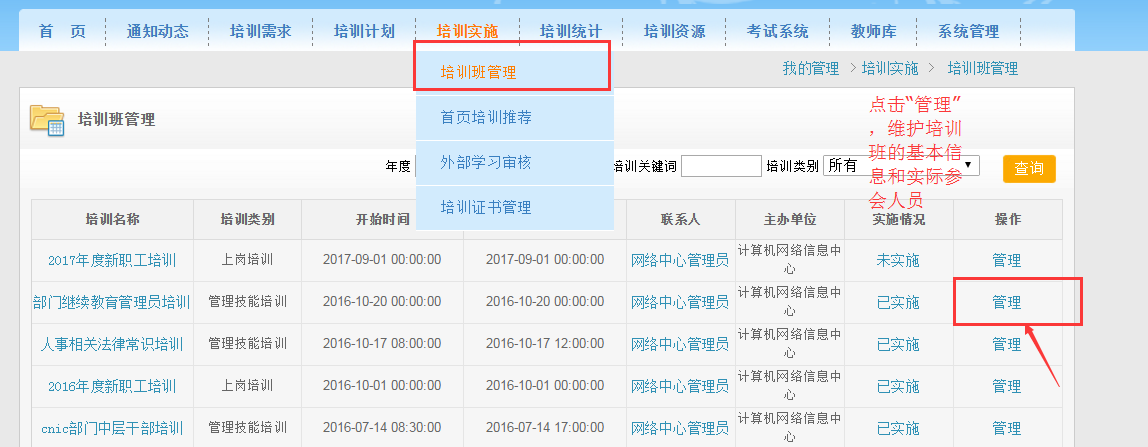 维护员工培训学时：培训班管理界面->培训通知->实际参会人员->添加实际参会人员(其他人员添加/其他人员导入)->勾选实际参加人员->确认参加->检查学时列有数据，代表维护学时成功。学员学时确认后，该培训班信息页面设置的学时将添加到学员的学习档案中。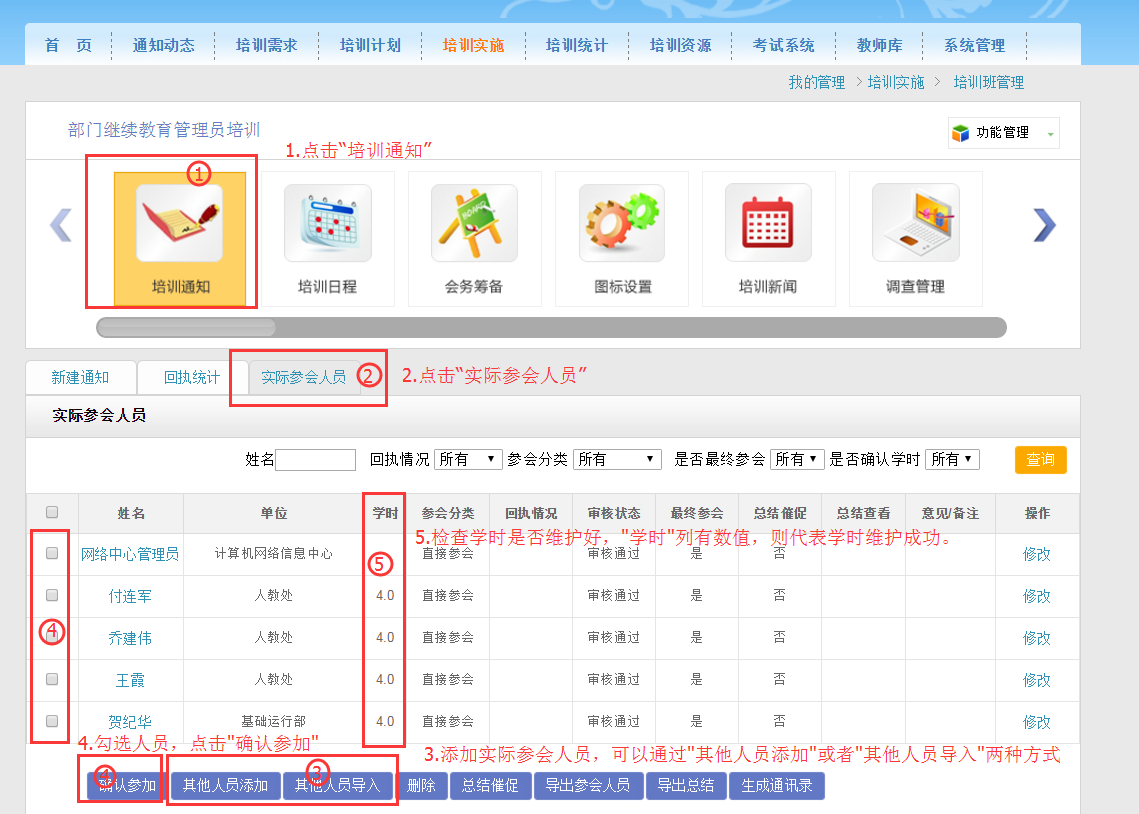 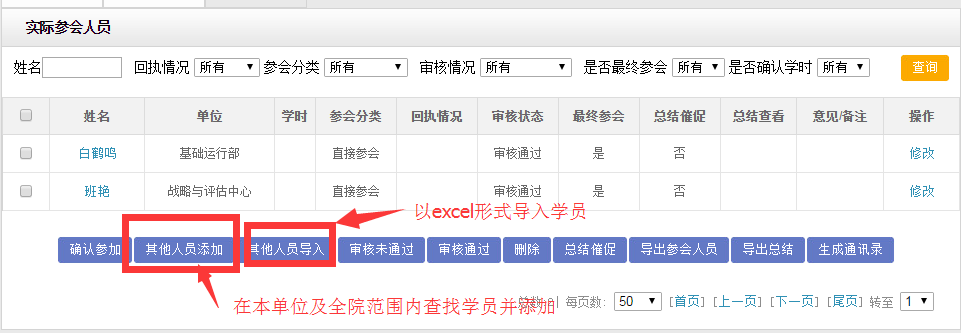 2.学员的外部学习学时学员的外部学习学时维护有两种方式：一是由学员自己填报，然后管理员进行审核；二是由管理员直接帮其填报。2.1学员自己填报学员登录继续教育网->我的学习->进入个人空间->我的外部学习，选择对应的类别，新添记录，进行录入。所级管理员/部门管理员登录继续教育网->我的管理->培训班管理->外部学习审核，对学员的外部学习进行审核。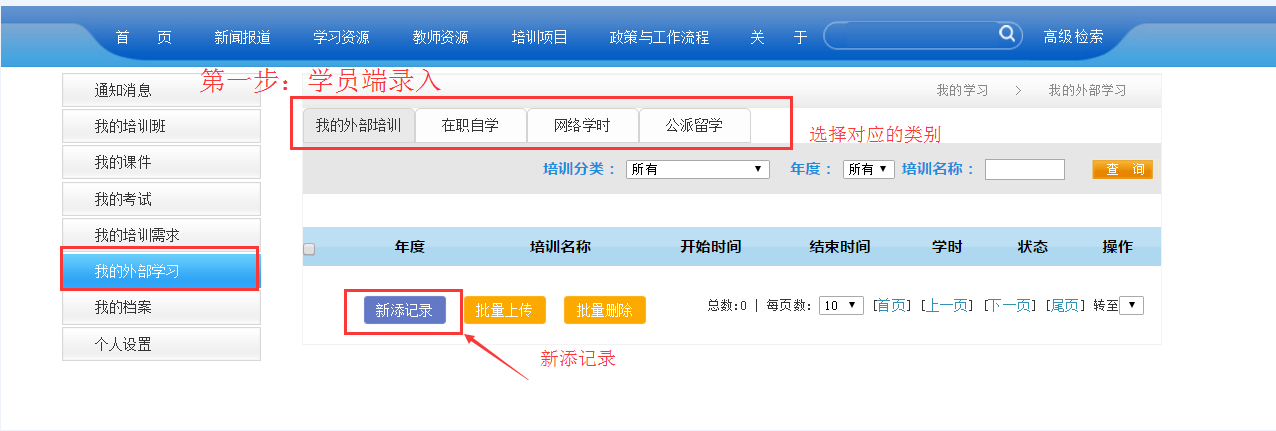 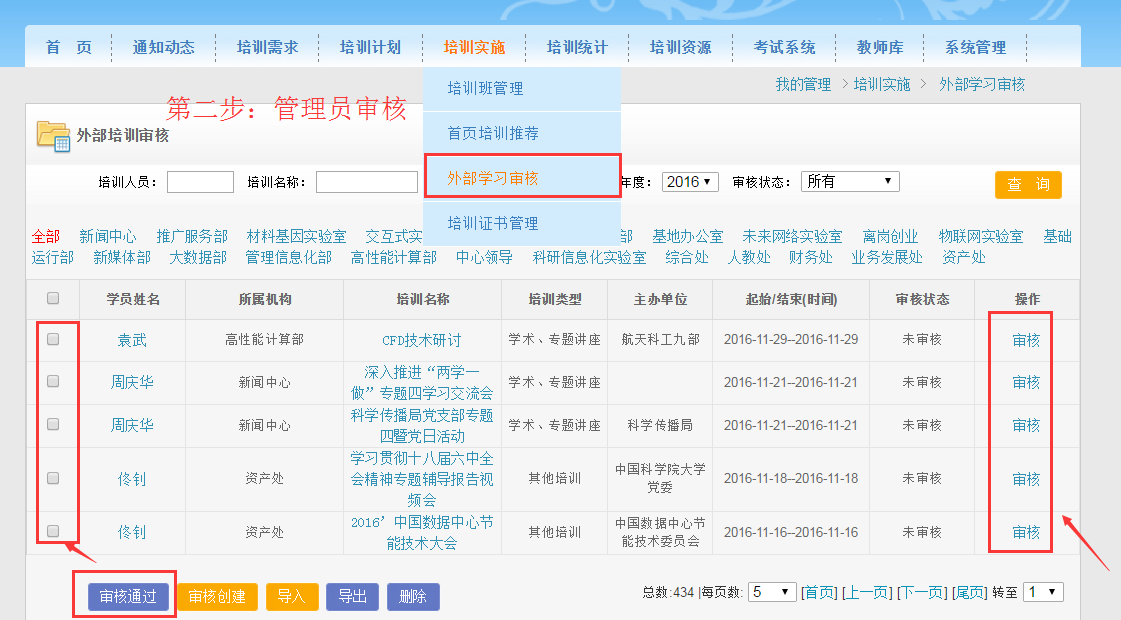 2.2管理员直接填报所级管理员/部门管理员登录继续教育网->我的管理->培训实施->外部学习审核->审核创建/导入，批量为学员批量添加外部学习记录。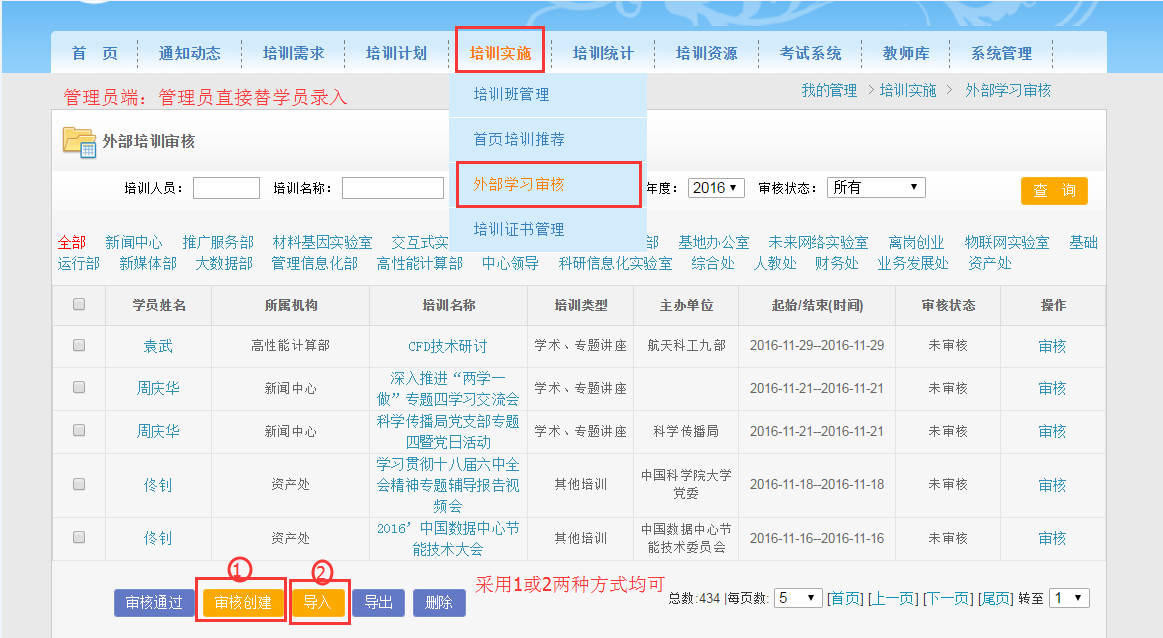 3.继续教育网上在线学习学员在继续教育网上在线学习课件，学时会自动进行记录。